OBJECTIVETo acquire an opportunity that will enhance my skills and capabilities in total service.WORK EXPERIENCEDCOMPANY			:	WOODWORKS L.L.CAddress			:	, QatarDate of Employment		:	September 13, 2014 – February 9, 2016Position			:	Store KeeperJob DescriptionCheck and receive delivery materials; checking all the details of the Delivery Note with the Purchase Order are correct and in good condition.Keeping all the materials stack in a safe location with the proper labels and codes; maintains good housekeeping inside the store.Prepares , request, and issue materials, tools, and machines.Performs daily monitoring of materials through checking the system quantity and the actual quantity through maintaining stock card records.Conduct monthly stock taking or Inventory.Records keeping of invoices and delivery notes.COMPANY			:	AND TRADING, INC.Address			:	PhilippinesDate of Employment		:	July 28, 2001 – January 10, 2014Position			:	Stock CustodianJob DescriptionChecked and receives stocks delivery.Making monthly forecast allocations.Monitors on daily stock withdrawals.Prepare and submit stocks and spareparts requisition.Records keeping of documents on delivery receipts and invoices.Actual counting of Monthly inventory report.Encoding of daily sales transaction and stocks withdrawal, meter reading and cash counting.WORK EXPERIENCEDCOMPANY			:	CHOWKING FOODS CORPORATIONAddress			:	PhilippinesDate of Employment		:	October 16, 2000 – March 15, 2001Position			:	Service StaffJob Description		Customer Service, Order taking, serving orders, and maintaining the cleanliness of the store.COMPANY			:	PLAZA FAIR DEPARTMENT STOREAddress			:	PhilippinesDate of Employment		:	June 2000-September 2000Position			:	Sales ClerkJob DescriptionCustomer service, product merchandising, and selling.COMPANY			:	JOLLIBEE FOODS CORPORATIONAddress			:	PhilippinesDate of Employment		:	October 1998-March 2000Position			:	Service CrewJob DescriptionPreparing orders, order taking, serving orders, and maintaining the cleanliness of the store.COMPANY			:	DUNKIN DONUTSAddress			:	PhilippinesDate of Employment		:	October 1997-September 1998Position			:	Service CrewJob Description		Customer Service, order taking, serving orders, maintaining the cleanliness of the store, merchandising and refilling of donuts.EDUCATIONCOLLEGE			:	ASIAN COLLEGE OF SCIENCE AND TECHNOLOGYAddress			:	PhilippinesCourse			:	Computer Science TechnologyDate Graduated		:	March 1997SECONDARY			:	CAGAYAN DE ORO SCHOOL OF ARTS AND TRADESAddress			:	Cagayan de Oro City, PhilippinesDate Graduated		:	March 1995ELEMENTARY		:	AGUSAN ELEMENTARY SCHOOLAddress			:	PhilippinesDate Graduated		:	March 1991SKILLSData EntryBasic Computer Knowledge: MS WORD, MS EXCEL, MS POWERPOINTGood in Oral and Written Communication SkillsCustomer ServiceInventory SkillsCashieringPERSONAL DATADate of Birth	:	June 8, 1978Place of Birth	:	PhilippinesCivil Status		:	MarriedNationality		:	FilipinoHeight		:	5’4”Weight		:	60 kgs.First Name of Application CV No : 1657842Whatsapp Mobile: +971504753686 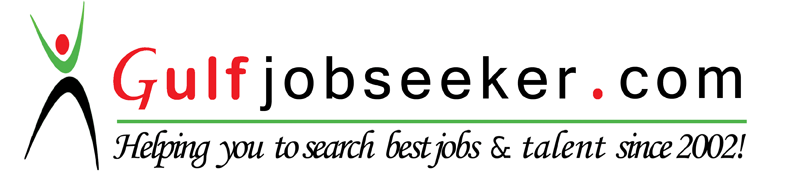 